Registration Form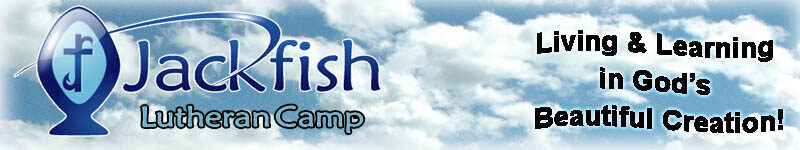 If you are applying for a discount, you must send in the total fee by June 15. If you are not applying for a discount, you may mail in a reservation deposit of $10.00, OR based on openings, registrations will be accepted up until the day the camping week starts. The Camp Director reserves the right to dismiss any camper who, in their opinion, is a hazard to the safety and the rights of others, or who appears to have rejected the reasonable controls of the camp.I give camp personnel the authority to act on my behalf in case of an emergency, including medical treatment. Parents will be notified as soon as possible.I hereby grant permission to use, for promotional purposes, photographs, or videos of my child taken during camp._________________________________________       ________________________Parent/Guardian Signature				      DateChilds NameChilds NameAge       M    F       M    FAddress (please include City, Province and Postal Code)Address (please include City, Province and Postal Code)Hospitalization NumberHospitalization NumberList any health problems, allergies, or special needsList any health problems, allergies, or special needsParent/Guardian NameParent/Guardian NameHome and Work Phone #Home and Work Phone #Emergency ContactEmergency ContactPlease select which campPlease select which campJuly 9 – 14 – ages 8-10July 9 – 14 – ages 8-10July 16 – 21 – ages 11-13How did you hear about usHow did you hear about usPreviously attendedFamily/FriendChurchPreviously attendedFamily/FriendChurchAdvertisementOther